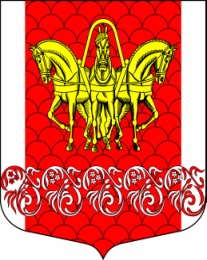 РОССИЙСКАЯ ФЕДЕРАЦИЯСОВЕТ ДЕПУТАТОВМУНИЦИПАЛЬНОГО ОБРАЗОВАНИЯ«КИСЕЛЬНИНСКОЕ СЕЛЬСКОЕ ПОСЕЛЕНИЕ»ВОЛХОВСКОГО МУНИЦИПАЛЬНОГО РАЙОНАЛЕНИНГРАДСКОЙ ОБЛАСТИТРЕТЬЕГО СОЗЫВАРЕШЕНИЕ                                                  от   12 апреля  2016  года №  19О протесте Волховского городского прокурорана решение Совета депутатов МО «Кисельнинское сельское поселение № 51 от 25.11.2011 года «Об антикоррупционной экспертизе нормативно правовых актов  и проектов нормативно правовых актов   совета депутатов МО Кисельнинское сельское поселение Волховского муниципального района Ленинградской области»	        	Рассмотрев протест Волховской городской прокуратуры на предмет соответствия требованиям федерального законодательства решение Совета депутатов МО «Кисельнинское сельское поселение №51 от 25.11.2011 года, «Об антикоррупционной экспертизе нормативно правовых актов  и проектов нормативно правовых актов   совета депутатов МО Кисельнинское сельское поселение Волховского муниципального района Ленинградской области, Совет депутатов МО «Кисельнинское сельское поселение» Волховского муниципального района Ленинградской области решил:                                                                                                      1.Признать указанный протест Волховского городского прокурора обоснованным и подлежащим удовлетворению.          2. Привести в соответствие с действующим законодательством  решение Совета депутатов МО «Кисельнинское сельское поселение №51 от 25.11.2011 года «Об антикоррупционной экспертизе нормативно правовых актов  и проектов нормативно правовых актов   совета депутатов МО Кисельнинское сельское поселение Волховского муниципального района Ленинградской области».        3. Направить настоящее решение Волховскому городскому прокурору.       4. Настоящее решение вступает в силу со дня его принятия.       5. Контроль за исполнением настоящего решения возложить на комиссию по вопросам местного самоуправления. Глава муниципального образования«Кисельнинское  сельское поселение»                                                      О. В. Аверьянов 